Default Program Codes on PO AccountingIn our accounting system certain combinations of FOAPAL code elements are not allowed even though the system won’t generate an error when used.  These bad combinations are located and corrected by manual entries based on error reports and ongoing research.  Locating and correcting these errors is time consuming and inefficient for staff.  One potential area for bad combinations of org code and program code occurs when multiple org codes are used in the accounting block of PO's.  In these situations buyers must take special steps to ensure correct program codes are being used.  When entering accounting (FOAPAL codes) on a PO the org code defaults from either the user’s FOMPROF (security) record or from the Requester/Delivery Information tab in FPAPURR.  When a user tab’s through the accounting line the fund and program codes default based on the org code.  This is fine when there is only one org code being used.  However, if there are multiple accounting lines using different org codes special steps must be taken to ensure that the correct program code is being populated.  In any case where a buyer changes the default org code you must clear the fund code field first.  When the fund code field is blank and the org code is changed from its default the program code defaults based on the new org code.  If the fund code is not cleared, the program code defaults from the original default org code which may be a wrong combination for the new org code.  For example if the default org code used was 310000, the PO accounting line would default fund 100200 and program code 1105.  When entering another line these values will all default again.  If the org code is then changed to 290000 the program code remains 1105 even though it should be 1104 based on the new org code of 290000.  In order to get the correct program code clear the value in the fund code field then change the org code from 310000 to 290000.  This will generate the correct program code (1104).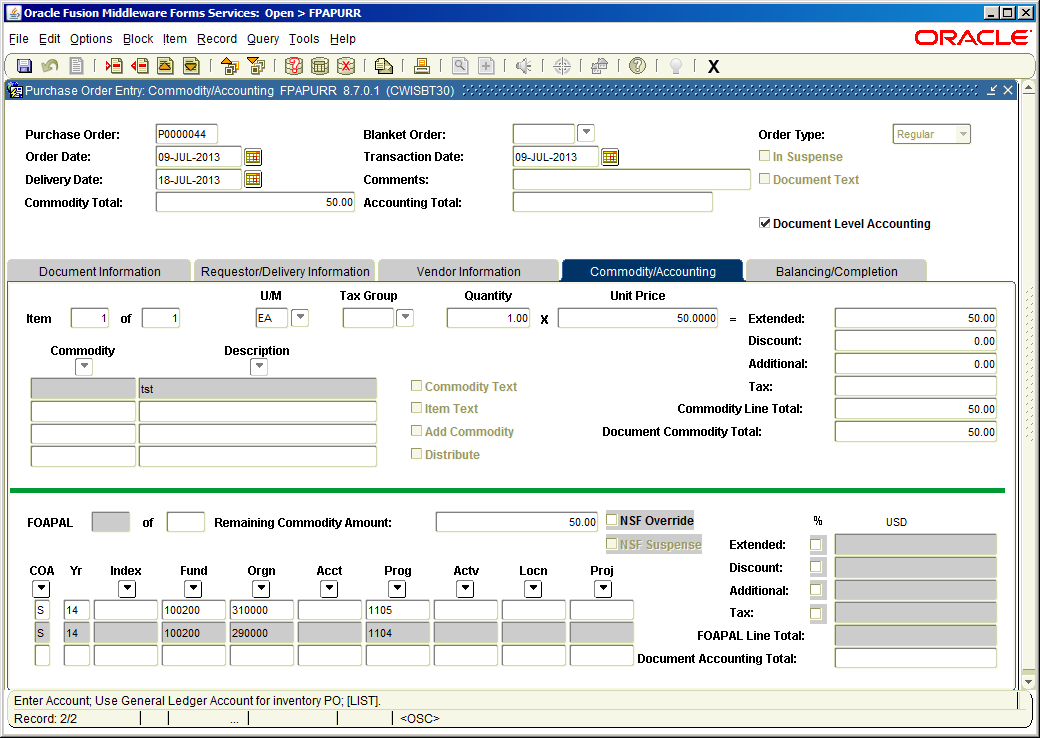 FundOrgAccountProgram 10020031000011051002002900001104